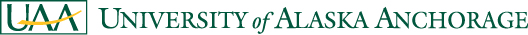 Communications PlanStalking the BogeymanThe primary goal of this communications plan is to increase awareness of the UAA Theatre Department’s West Coast premiere of “Stalking the Bogeyman” and awareness of child sexual assault and related social issues. Secondary goal is to spur ticket sales and increase department’s communications reach, primarily its email and social media audiences. Phase IExecution dates: Feb to mid-MarchTarget AudiencesTheatre Department community, incl. family & friendsFaculty and staff, esp. administrationNational mediaAnchorage arts communityStrategies/VehiclesWeb	Bogeyman microsite within Theater Department website & presence on Theater Department landing pageUAA online calendar/Green & GoldNews mediaAnchorage media outlets’ free online calendarsPitch story to Seawolf Weekly and alumni magazineNational pitches/theater publicationsMedia prep: Take media-quality images, do media training for everyone designated as spokespeople, create talking pointsE-blastsSeawolf Daily, w/ tickets on sale now messageTheater e-newsletter to season ticketholders and previous ticket buyers, w/ tickets on sale now messageCollateralPosters, distributed on campus, community centers and via community organizations related to arts and social issues, $XSocial media6-12 Theatre Department Facebook posts March 21-April 24, including 1 :20 video ad that will be a paid boosted post with clear call to action and direct link to purchase tickets, UAA institutional Facebook channel will share about half of theatre’s posted content including video, $XNon-boosted content includes: Video: actor rehearsalsVideo: Interview with set designerPhoto/graphic “Did you know…” about lead cast membersPhoto/graphic: set construction/completed designPhoto/graphic: actors in full costumePhoto/video: behind the scenes 6 Theatre Department Instagram posts March 21-April 24, main UAA Instagram channel will share 1Video ad also posted on UAA Division of Performing and Fine Art’s YouTube channel, which Advancement will share on UAA’s institutional YouTube channelNetworkingBriefing and talking points for chancellor, deanBring community partners on board, discuss the communication strengths of each partner, and use that information to brainstorm ways each of them can help co-promote the eventBring Fine Arts employees and students on board and ask for their help as advocates, particularly through engagement on social media Phase IIExecution dates: Mid-March to end of AprilTarget AudiencesTheatre Department community, incl. family & friendsStudentsAlaska mediaAnchorage arts communityAnchorage social justice communityAlumniStrategies/VehiclesWeb	Bogeyman microsite, updatesUAA online calendar/Green & Gold, updates News mediaPress kit to Anchorage mediaMedia advisory to Anchorage mediaCustom pitches to theater and social issue programs incl. APRN Stagetalk, KTUU Making a DifferenceAdvertisingPublic radio, 3/28-4/8 Morning Edition, Fresh Air and Marketplace, $XSocial media, Theatre Department Facebook, $XE-blastsSeawolf WeeklySeawolf DailyTheater e-newsletter, updated messaging incl. promo videoCollateralPlay program, $XSocial media6 Theatre Department Facebook posts April 10-17, including video ad No. 2 that will be paid boosted posts with clear call to action and direct link to purchase tickets, UAA institutional Facebook channel will share about half of theatre’s posted content, $X3 Theatre Department Instagram posts April 10-17, main UAA Instagram channel will share 1Digital signage on campusArts buildingSeawolf Drive cornerStudent Activities’ screensNetworkingDistribute ready to go text and graphics to event partners and Fine Arts employees and students so they can easily use in their emails, websites, social, print out for their employee breakroom bulletin board, etc. Post-event personal thank yous and social media shout outsMeasurablesTrack these things for post-event report (Information can be used to report to project donors, for future donor meetings and grant applications, and to streamline future communications strategies.)Tickets soldWeb analytics News media – analytics, toneSocial media engagement – analyticsAudience feedback (determine a formal, consistent collection process)New emails collected for theater e-blast database Surveys before and after about issue awarenessImportant datesTickets go on sale March 1Play runs April 1-24Free performance April 7Note: A communications plan is not complete until every task has been assigned to someone and has a deadline attached.